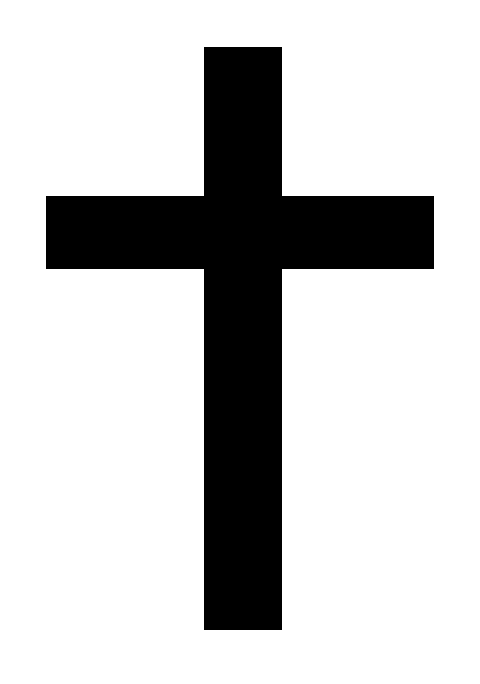 Holy Cross School240 NORTH BISHOP AVENUESPRINGFIELD, PA 19064610-626-1709610-626-1859 (fax)Dear Parents, Grandparents and Guardians,Father, we pray that we never forget how to have fun.  As we grow older it can be easy to feel weighed down by the stresses and pressures of our world.  But the weight of responsibility shouldn’t define our lives.  Give us a perpetual sense of childhood.  Make us feel young again in unexpected moments.  May we always remember to cherish child-like joys. AmenJust a reminder: Please take your child(ren)’s temperature in the morning and access their health.  If they are sick, please do not send them to school.  It seems that there is a rapid test for COVID now that is giving results very quickly.  We have to follow the protocol of the Chester County Health Department.  If a child has COVID related symptoms, we have to send them home and recommend testing.  If they are negative, they can come right back to school.  If they are positive, then they have to quarantine for 14 days.  At that time, they can go on virtual learning.  The health department will conduct contact tracing and students who are directly near a person who has tested positive will be asked to quarantine.  Please keep our current third grade students in your prayers.  They will receive their First Communion on Saturday at 10:00 am.  I know they are anxious to receive the Lord for the first time.Parent conferences will be held on Thursday, October 29th from 3:30 to 7:00 pm.  They will be virtual.  Conferences will be held on Friday, October 30th from 7:30 to 11:30.  Virtual as well.  There is no school on Friday, October 30th for students.  There is a Professional Development Day on Tuesday, Nov. 3rd.  There is no school for students that day.  I know that the days off are in close proximity, but I have no control over the Professional Development Day.Please make sure that you read over the hand book with your child(ren).   I have had to address some issues that are listed in the book. Thank you for your cooperation.The Home and School is sponsoring a Holy Cross Drive-In Movie Night in our school yard.  The flyer went home today.  The price is $30.00 per car.  Free Herr’s popcorn will be given to each person in the car.  Please return this to school by Friday, October 29.  The teachers have a wish list posted on their webpage.  If there is anything that you can purchase for them, it will be truly appreciated.  I just purchased Lysol spray for each room and more masks for the sick room.  Picture Day is Wednesday, October 21.  I know that some of the children are virtual.  I am trying to figure out a way that your child(ren) can get their pictures.  I will send home more information as soon as we make a decision.  It is your decision if you want your child(ren) to come to school for that day.The children have been very good wearing their masks and trying to keep their distance.  I am very proud of their cooperation.  I remind them everyday to wash their hands, keep a safe distance and use the hand sanitizer.  I pray there is an end to this virus quickly.Stay safe.  God bless you.Sincerely,Dr. Worrilow